Ensino Médio Hábitos no passado – Used to Área do Conhecimento:InglêsCompetência(s) / Objetivo(s) de Aprendizagem: Expressar hábitos no passado usando “used to”;Construir corretamente frases afirmativas, negativas e interrogativas;Diferenciar o “used to” dos tempos verbais Present Simple e Past Simple.Conteúdos:Revisão de Present Simple (hábitos no presente);Used to.Palavras-Chave:Inglês. Hábitos. Passado. Used to.Previsão para aplicação: 2 aulas (50 min/aula)Materiais Relacionados: Professor/a, acesse esses links para saber mais a respeito do tópico desse plano de aula:https://www.perfect-english-grammar.com/used-to.html https://www.youtube.com/watch?v=EvjdYDhyfv4Acesso em: 20 de outubro de 2019.O/a professor/a também poderá consultar: MURPHY, Raymond. Essential Grammar in Use. 3rd Edition. Cambridge English.Materiais necessários: lousa, giz ou canetão, weekly planner* (uma cópia por aluno + uma cópia para o/a professor/a), fotos tirada durante a infância (ou imagem que represente uma atividade que se repetia durante a infância), tiras de papel/cartolina com frases usadas na 2ª etapa, fita dupla face/blu tack.*imagem disponível abaixo: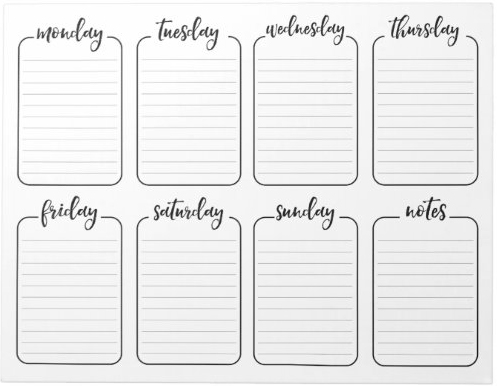 Proposta de Trabalho: 1ª Etapa: Revisão do Present Simple para expressar hábitos no presente	Os alunos irão completar o weekly planner, individualmente, de acordo com as atividades que cada um realiza após a escola em uma semana usual. Em seguida, em pares ou pequenos grupos, irão comparar suas rotinas. O/a professor/a poderá incentivar os alunos a usarem os advérbios de frequência nessa etapa – uma sugestão é reproduzir o diagrama abaixo na lousa: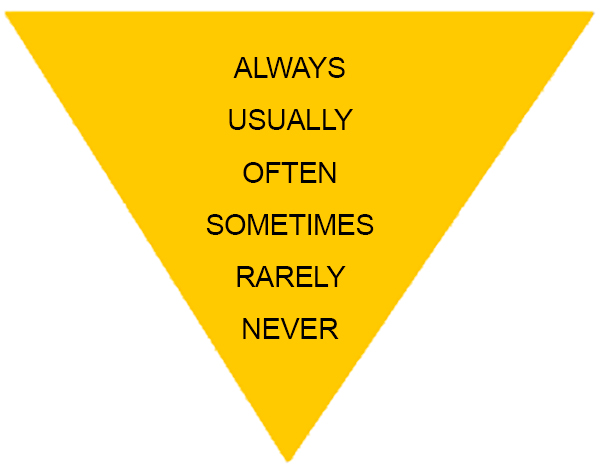 	Durante o trabalho em grupos/pares, a/o professor/a deverá monitorar a produção dos alunos e verificar se há necessidade de uma revisão da forma ou da pronúncia do Present Simple. Caso contrário, poderá encerrar a atividade perguntando aos grupos o que a rotina de cada um tem em comum.2ª Etapa: Apresentação do Used to e contraste com o Present SimplePara introduzir o tema, o/a professor/a falará sobre sua rotina comparando com sua rotina durante uma fase de sua infância. Para isso, recomendamos que ele/ela traga fotos que possam ilustrar o que será compartilhado e que também preencha o weekly planner com suas atividades após o trabalho.A lousa deverá ser dividida em duas partes: passado e presente. Após falar sobre sua rotina, o/a professor/a irá afixar as imagens e o planner no lado correspondente da lousa. O mesmo deverá ser feito com tiras de papel/cartolina com frases que expressem atividades que foram citadas anteriormente pelo/a professor/a. Uma ótima prática é envolver os alunos nessa atividade, deixando que decidam qual o lado apropriado para cada frase ou mesmo convidando-os para afixarem as tiras de papel na lousa. OBS: as frases devem estar em inglês e conter exemplos tanto de sentenças no presente, como com Used to; também é importante que contenham frases afirmativas e negativas. Esse material deve estar pronto (essa não é uma atividade de construir frases com os alunos). Alguns exemplos possíveis: I used to play with my cousins / I go to the gym every other day / I didn’t use to have short hair / I don’t eat out everyday.3ª Etapa: Estruturação das regras e prática controlada	O/a professor/a irá pedir aos alunos para que identifiquem o que todas as frases têm em comum e, após receber a resposta correta, deverão circular todas as ocorrências de “used to” nas frases.	Os exercícios a seguir ajudarão os alunos a compreenderem a forma de “used to”, além de proporcionarem uma primeira oportunidade de experimentação por meio de uma prática controlada.A expressão “used to” foi utilizada para indicar:Acontecimentos esporádicos no passado;Hábitos no passado;Desejos do que poderia ter acontecido no passado.Complete a tabela com as regras da estrutura da expressão:Complete as frases usando “used to” em sua forma correta e os verbos abaixo.I __________________ videogames when I was a kid. My sister and I ___________________ have a dog called Flufy. _______ you ___________________ your grandparents a lot? She ____________ chocolate, now she _________ it.I __________________ in a big house when I was younger._______ your brother _______________ Disney movies?We _______________ very fast!4ª Etapa: Projeto - cartaz e apresentação sobre a infância Nesta última etapa, os alunos experimentarão de uma maneira mais livre e poderão construir frases de acordo com suas próprias vivências ao preparar pequenas apresentações sobre seus hábitos durante a infância.Primeiro, é necessário que escolham as atividades sobre as quais irão falar. Importante que formem tanto frases afirmativas, quanto negativas e esse é um bom momento para que essa instrução seja dada. O ideal é que cada um produza, no mínimo, seis frases e que haja um contraste entre “used to” e o present simple – uma boa ideia é usar a apresentação do/a professor/a como modelo. O/a professor/a pedirá verbos que possam ser usados nas apresentações, escreverá as contribuições na lousa e instruirá os alunos a selecionarem aqueles que gostariam de usar, depois, produzirão o texto da apresentação. Enquanto os alunos trabalham, o/a professor/a deverá andar pela sala monitorando a produção dos alunos, tirando dúvidas e fazendo correções necessárias. A fim de servir como um apoio visual para as apresentações, os alunos confeccionarão cartazes. O/a professor/a poderá sugerir que tragam fotos ou imagens que ilustrem as atividades que serão mencionadas. Caso a escola disponibilize computadores, tablets e um projetor, os alunos poderão montar apresentações de slide ou até mesmo pequenos vídeos. Caso os alunos tenham apresentado muita dificuldade na hora de formular as frases, o/ professor/a poderá corrigir os textos enquanto a turma produz os cartazes. Dependendo do número de alunos, as apresentações poderão ser feitas para toda a sala ou em pequenos grupos.Plano de aula elaborado pela Professora Julia LimaUSED TOUSED TOUSED TOUSED TOUSED TOUSED TOUSED TO+SubjectSubjectused toused toVerb (base form)“rest”-SubjectSubject(-)Verb (base form)“rest”?(?)SubjectVerb (base form)“rest”                    HATE                                             PLAY                                               LIVERUN                                   LIKE                                                 HAVE                                               WATCH 